УКРАЇНАЧЕРНІВЕЦЬКА ОБЛАСНА РАДА         КЗ «Інститут післядипломної педагогічної освіти Чернівецької області»вул. І. Франка, 20, м. Чернівці, 58000, тел/факс (0372) 52-73-36, ,  Е-mail: cv_ipo@ukr.net   Код ЄДРПОУ 021256977 лютого 2022 р.  №  01-09/94                        На №____________від ___________                                                            Керівникам органів управлінь/відділів                                                            освітою територіальних громад,                                                            директорам Центрів професійного                                                            розвитку педагогічних працівниківПро проведення авторської творчої майстерні для вчителів мистецьких дисциплін Відповідно до плану роботи Інституту післядипломної педагогічної освіти Чернівецької області на 2022 н.р. інформуємо, що у середу, 9 лютого 2022 року о 16.00 відбудеться вебінар - засідання авторської творчої майстерні «Особливості викладання інтегрованого курсу «Мистецтво» у 5 класі для вчителів мистецьких дисциплін за участю Оксани Івасюк, Галини Кізілової та Лариси Гринишиної, авторів підручника «Мистецтво».Для участі у вебінарі необхідно заповнити реєстраційну анкету: https://forms.gle/c871Hw982YhWBk2Q7Приєднатися до вебінару можна за посиланням: https://us02web.zoom.us/j/86786651148?pwd=VEt4aVhDcFA5VWtLMEQrbmJUb05qdz09Ідентифікатор конференції: 867 8665 1148  Пароль:589222В.о.директора  Інституту                                                    Григорій БІЛЯНІНОксана ВЕНГРИНЮК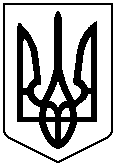 